В соответствии с Федеральным законом от 06.10.2003 № 131-ФЗ                  «Об общих принципах организации местного самоуправления в Российской Федерации», с Федеральным Законом от 30.12.2020 №518-ФЗ «О внесении изменений в отдельные законодательные акты Российской Федерации», со статьёй 69.1 Федерального Закона от 13.07.2015 года №218-ФЗ «О государственной регистрации недвижимости», руководствуясь Уставом муниципального района Сергиевский, на основании акта осмотра объекта недвижимого имущества  № 82 от 11.04.2024г. 09 ч.25 минут, Администрация муниципального района СергиевскийП О С Т А Н О В Л Я ЕТ:В отношении ранее учтенного объекта недвижимости с кадастровым  номером 63:31:1802008:82, по адресу: Самарская область, р-н. Сергиевский, с. Захаркино, ул. Садовая, д. 10 выявлен правообладатель: гр. РФ Викторова Ольга Андреевна, 25.06.1960 г.р.; место рождения с. Захаркино, Сергиевского района, Куйбышевской области. Паспорт гр. РФ серия 36 05 № 256825 выдан Отделом внутренних дел Елховского района  Самарской области 25.05.2005 г., код подразделения 632-034. СНИЛС: 022-762-662 41. Адрес регистрации: Самарская область, Елховский район, Красные Дома, ул. Ветеранов, д. 15.2. Право собственности подтверждается материалами наследственного дела № № 1796256- 396/2015, удостоверенного Самойловым С.С., нотариусом с. Кошки, Самарской области, что подтверждается ответом на запрос регистрационный № 440 от 20.10.2023 г.3. Направить данное постановление в Управление Федеральной службы государственной регистрации, кадастра и картографии по Самарской области.4. Контроль за выполнением настоящего постановления оставляю за собой.Глава муниципального районаСергиевский                                                                             А.И. ЕкамасовПроект решения  получил: ________________________________       Викторова О.А.                                    (Подпись/Дата)                                                                             (Ф.И.О.)Примечание: в течение тридцати дней со дня получения проекта решения выявленный правообладатель вправе направить возражения относительно сведений о правообладателе по адресу:  446557, Россия, Самарская область, Сергиевский район, с. Захаркино, ул. Пролетарская, д. 1  телефон 8(84655)57129  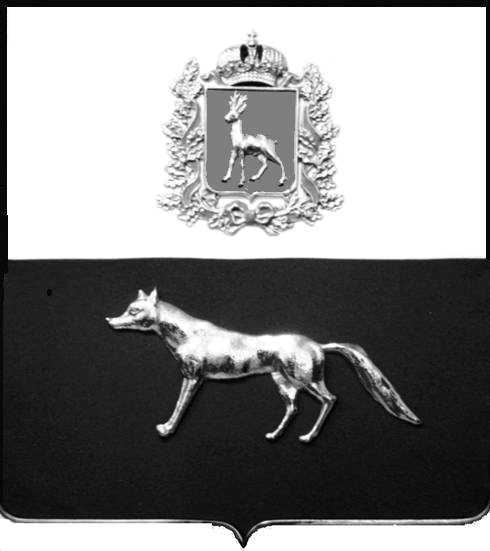 Администрациямуниципального районаСергиевскийСамарской областиПОСТАНОВЛЕНИЕ«       »  _____________ 2024 г.	№__________.                               ПРОЕКТО выявлении правообладателя ранее учтенного объекта недвижимости, жилого дома с кадастровым номером 63:31:1802008:82, по адресу: Самарская область, р-н. Сергиевский, с. Захаркино, ул. Садовая, д. 10.